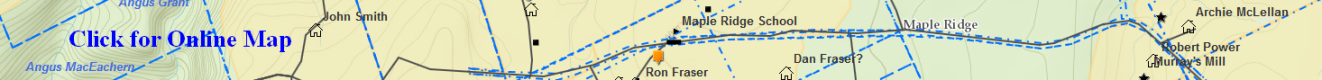 Will_MacGillivrayAngus(Senior) – (Eigg Mountain Settlement History)Probate File A-786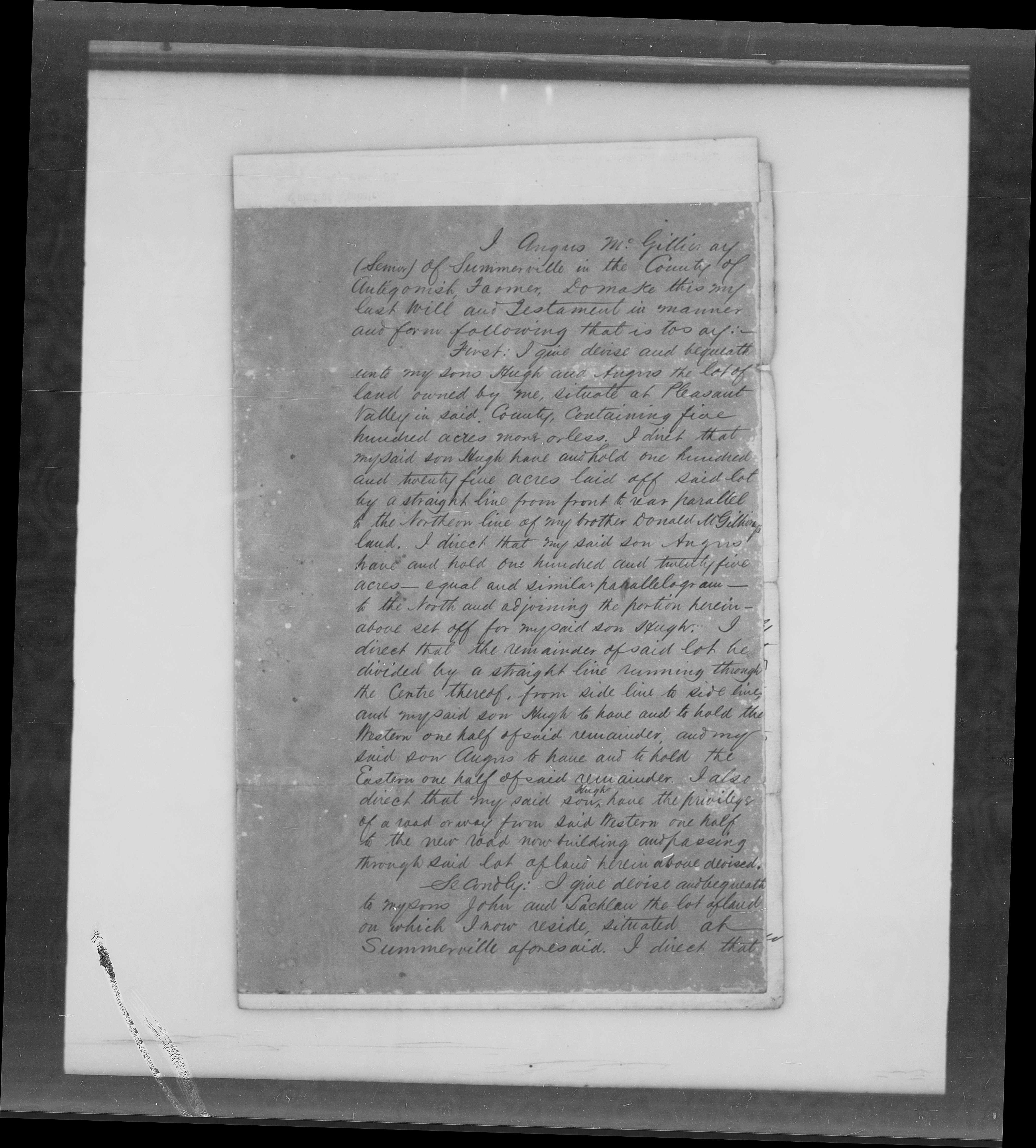 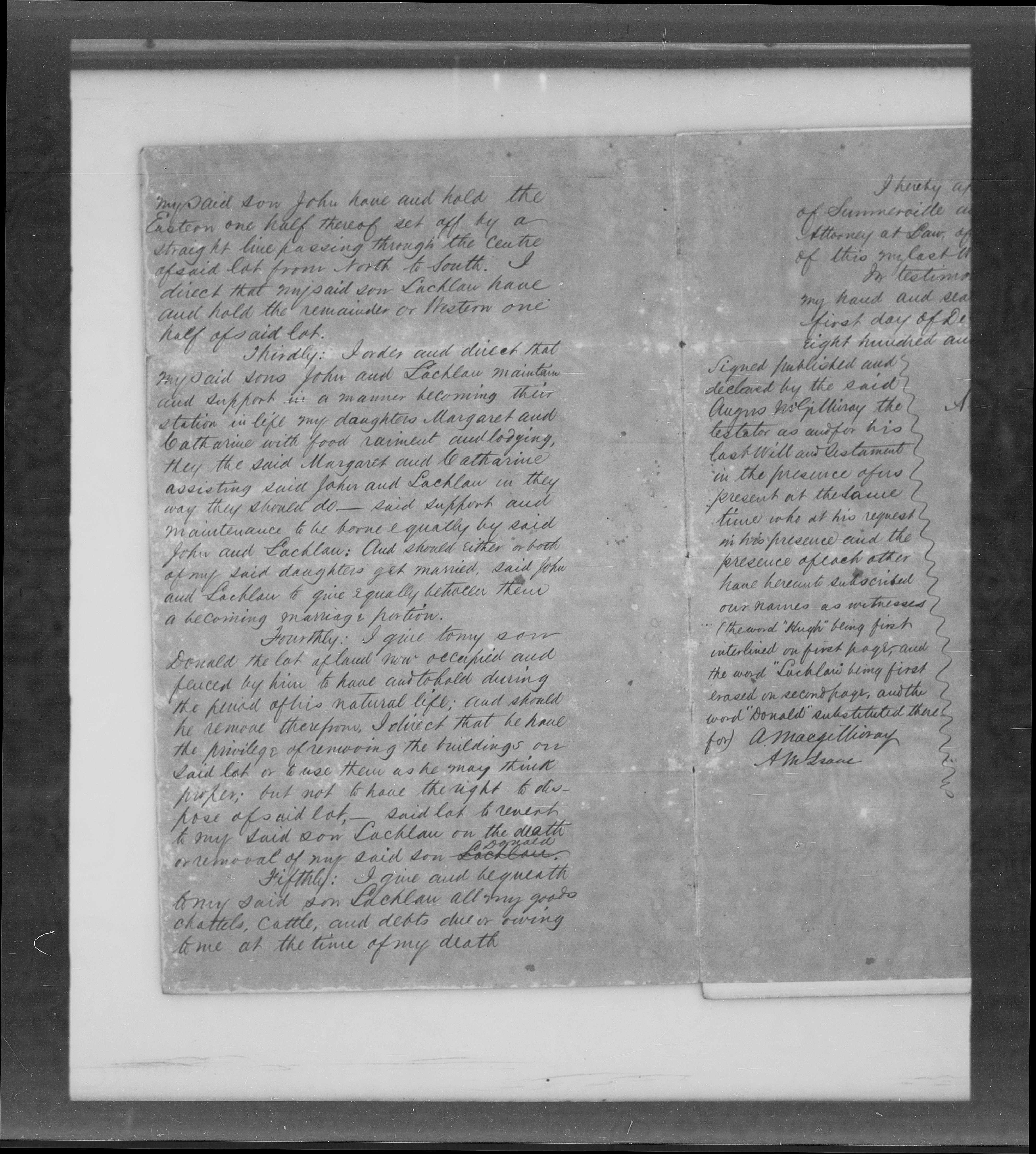 